南开大学教职人员因公出国（境）申请表申请人（签字）：                                   日期：    年   月   日校内单位姓名姓名姓名性别性别性别出生地（省）出生地（省）出生年月日职称职称职称职务职务职务电话电话身份证号码Email地址Email地址Email地址是否退休是   否是   否是   否是   否是否涉密是否涉密是否涉密是否涉密是   否是   否是   否是   否是   否是   否是否外籍是否外籍是        否 是否具有某国永久居留权是否具有某国永久居留权是否具有某国永久居留权是否具有某国永久居留权是否具有某国永久居留权是        否是        否是        否是        否是        否是        否是否有申请国有效签证（因公）是否有申请国有效签证（因公）是否有申请国有效签证（因公）是否有申请国有效签证（因公）是否有申请国有效签证（因公）是否有申请国有效签证（因公）是        否 前往国家/地区停留天数出国（境）起止日期出国（境）起止日期出国（境）起止日期出国（境）起止日期出国（境）起止日期出国（境）起止日期国（境）外邀请人姓名、单位、职务国（境）外邀请人姓名、单位、职务国（境）外邀请人姓名、单位、职务国（境）外邀请人姓名、单位、职务国（境）外邀请人姓名、单位、职务国（境）外邀请人姓名、单位、职务国（境）外邀请人姓名、单位、职务国（境）外邀请人姓名、单位、职务国（境）外邀请人姓名、单位、职务国（境）外邀请人姓名、单位、职务出访类别学术会议  短期讲学  访问交流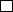 进修培训  合作研究  其他      学术会议  短期讲学  访问交流进修培训  合作研究  其他      学术会议  短期讲学  访问交流进修培训  合作研究  其他      学术会议  短期讲学  访问交流进修培训  合作研究  其他      学术会议  短期讲学  访问交流进修培训  合作研究  其他      学术会议  短期讲学  访问交流进修培训  合作研究  其他      学术会议  短期讲学  访问交流进修培训  合作研究  其他      学术会议  短期讲学  访问交流进修培训  合作研究  其他      学术会议  短期讲学  访问交流进修培训  合作研究  其他      学术会议  短期讲学  访问交流进修培训  合作研究  其他      学术会议  短期讲学  访问交流进修培训  合作研究  其他      学术会议  短期讲学  访问交流进修培训  合作研究  其他      团组类别国家团组      南开团组   外单位团组    其他       国家团组      南开团组   外单位团组    其他       国家团组      南开团组   外单位团组    其他       国家团组      南开团组   外单位团组    其他       出访内容 参加活动名称及主要内容（中文）：                                           出访路线（往返及途径主要城市）：                                             参加活动名称及主要内容（中文）：                                           出访路线（往返及途径主要城市）：                                             参加活动名称及主要内容（中文）：                                           出访路线（往返及途径主要城市）：                                             参加活动名称及主要内容（中文）：                                           出访路线（往返及途径主要城市）：                                             参加活动名称及主要内容（中文）：                                           出访路线（往返及途径主要城市）：                                             参加活动名称及主要内容（中文）：                                           出访路线（往返及途径主要城市）：                                             参加活动名称及主要内容（中文）：                                           出访路线（往返及途径主要城市）：                                             参加活动名称及主要内容（中文）：                                           出访路线（往返及途径主要城市）：                                             参加活动名称及主要内容（中文）：                                           出访路线（往返及途径主要城市）：                                             参加活动名称及主要内容（中文）：                                           出访路线（往返及途径主要城市）：                                             参加活动名称及主要内容（中文）：                                           出访路线（往返及途径主要城市）：                                             参加活动名称及主要内容（中文）：                                           出访路线（往返及途径主要城市）：                                             参加活动名称及主要内容（中文）：                                           出访路线（往返及途径主要城市）：                                             参加活动名称及主要内容（中文）：                                           出访路线（往返及途径主要城市）：                                             参加活动名称及主要内容（中文）：                                           出访路线（往返及途径主要城市）：                                             参加活动名称及主要内容（中文）：                                           出访路线（往返及途径主要城市）：                                             参加活动名称及主要内容（中文）：                                           出访路线（往返及途径主要城市）：                                             经费来源国际旅费：                  境外费用：            注：使用其他经费请注明经费来源单位经费来源国际旅费：                  境外费用：            注：使用其他经费请注明经费来源单位经费来源国际旅费：                  境外费用：            注：使用其他经费请注明经费来源单位经费负责部门审批意见负责人签字：          公章                         年      月     日              经费负责部门审批意见负责人签字：          公章                         年      月     日              经费负责部门审批意见负责人签字：          公章                         年      月     日              经费负责部门审批意见负责人签字：          公章                         年      月     日              经费负责部门审批意见负责人签字：          公章                         年      月     日              经费负责部门审批意见负责人签字：          公章                         年      月     日              经费负责部门审批意见负责人签字：          公章                         年      月     日              所在单位审批意见所在单位党组织领导签字：      所在单位行政领导签字：            公章                          公章年      月     日               年     月    日所在单位审批意见所在单位党组织领导签字：      所在单位行政领导签字：            公章                          公章年      月     日               年     月    日所在单位审批意见所在单位党组织领导签字：      所在单位行政领导签字：            公章                          公章年      月     日               年     月    日所在单位审批意见所在单位党组织领导签字：      所在单位行政领导签字：            公章                          公章年      月     日               年     月    日所在单位审批意见所在单位党组织领导签字：      所在单位行政领导签字：            公章                          公章年      月     日               年     月    日所在单位审批意见所在单位党组织领导签字：      所在单位行政领导签字：            公章                          公章年      月     日               年     月    日所在单位审批意见所在单位党组织领导签字：      所在单位行政领导签字：            公章                          公章年      月     日               年     月    日所在单位审批意见所在单位党组织领导签字：      所在单位行政领导签字：            公章                          公章年      月     日               年     月    日人事部门审批意见（出访时间达到三个月填写此栏）负责人签字:    公章                 年     月     日人事部门审批意见（出访时间达到三个月填写此栏）负责人签字:    公章                 年     月     日人事部门审批意见（出访时间达到三个月填写此栏）负责人签字:    公章                 年     月     日人事部门审批意见（出访时间达到三个月填写此栏）负责人签字:    公章                 年     月     日人事部门审批意见（出访时间达到三个月填写此栏）负责人签字:    公章                 年     月     日人事部门审批意见（出访时间达到三个月填写此栏）负责人签字:    公章                 年     月     日外事部门审批意见负责人签字:   公章                 年     月     日外事部门审批意见负责人签字:   公章                 年     月     日外事部门审批意见负责人签字:   公章                 年     月     日外事部门审批意见负责人签字:   公章                 年     月     日外事部门审批意见负责人签字:   公章                 年     月     日外事部门审批意见负责人签字:   公章                 年     月     日外事部门审批意见负责人签字:   公章                 年     月     日外事部门审批意见负责人签字:   公章                 年     月     日外事部门审批意见负责人签字:   公章                 年     月     日外事部门审批意见负责人签字:   公章                 年     月     日主管外事副校长审批意见签字:             年     月     日主管外事副校长审批意见签字:             年     月     日